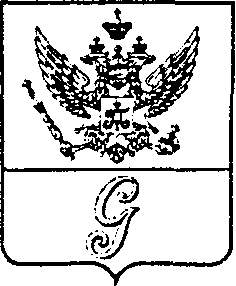 СОВЕТ  ДЕПУТАТОВ  МУНИЦИПАЛЬНОГО  ОБРАЗОВАНИЯ  «ГОРОД  ГАТЧИНА»ГАТЧИНСКОГО  МУНИЦИПАЛЬНОГО  РАЙОНАТРЕТЬЕГО СОЗЫВАРЕШЕНИЕот 24 февраля 2016 года                                                                               №  11 Об утверждении Порядка представления сведений о доходах, расходах, об имуществе и обязательствах имущественного характера лица, замещающего должность главы муниципального образования «Город Гатчина» Гатчинского муниципального района, депутата совета депутатов муниципального образования «Город Гатчина» Гатчинского муниципального района и членов их семей         Руководствуясь ч.4 ст. 121 Федерального закона от 25.12.2008 № 273-ФЗ «О противодействии коррупции», ч. 2 ст. 3 Федерального закона от 03.12.2012      № 230-ФЗ «О контроле за соответствием расходов лиц, замещающих государственные должности, и иных лиц их доходам», Уставом МО «Город Гатчина», совет депутатов МО «Город Гатчина»РЕШИЛ:1.Утвердить Порядок представления сведений о доходах, расходах, об имуществе и обязательствах имущественного характера лица, замещающего должность главы муниципального образования «Город Гатчина» Гатчинского муниципального района, депутата совета депутатов муниципального образования «Город Гатчина» Гатчинского муниципального района и членов их семей (прилагается).2. Настоящее решение вступает в силу со дня его официального опубликования.Глава МО «Город Гатчина» - председатель совета депутатов МО «Город Гатчина»                                                                   В.А.Филоненко	Утвержденрешением совета депутатов МО «Город Гатчина»
                    от «24» февраля 2016 г. №11Порядокпредставления сведений о доходах, расходах, об имуществе и обязательствах имущественного характера лица, замещающего должность главы муниципального образования «Город Гатчина» Гатчинского муниципального района, депутата совета депутатов муниципального образования «Город Гатчина» Гатчинского муниципального района и членов их семей Настоящий Порядок в соответствии с Федеральным законом от 25.12.2008 № 273-ФЗ «О противодействии коррупции», Федеральным законом от 03.12.2012 № 230-ФЗ «О контроле за соответствием расходов лиц, замещающих государственные должности, и иных лиц их доходам», устанавливает порядок представления сведений о доходах, расходах, об имуществе и обязательствах имущественного характера лица, замещающего должность главы МО «Город Гатчина»  (далее - глава муниципального образования), его супруги (супруга), несовершеннолетних детей (далее - сведения о доходах, расходах, об имуществе и обязательствах имущественного характера), депутата совета депутатов МО «Город Гатчина» (далее - депутат), его супруги (супруга), несовершеннолетних детей. Глава муниципального образования, депутат представляет ежегодно не позднее 01 апреля года, следующего за отчетным:  сведения о своих доходах, полученных за отчетный период (с 01 января по 31 декабря) от всех источников (включая денежное содержание, пенсии, пособия, иные выплаты), а также сведения об имуществе, принадлежащем ему на праве собственности, и о своих обязательствах имущественного характера по состоянию на конец отчетного периода;  сведения о доходах супруги (супруга) и несовершеннолетних детей, полученных за отчетный период (с 01 января по 31 декабря) от всех источников (включая заработную плату, пенсии, пособия, иные выплаты), а также сведения об имуществе, принадлежащем им на праве собственности, и об их обязательствах имущественного характера по состоянию на конец отчетного периода;  сведения о своих расходах, а также о расходах его супруги (супруга) и несовершеннолетних детей по каждой сделке по приобретению земельного участка, другого объекта недвижимости, транспортного средства, ценных бумаг, акций (долей участия, паев в уставных (складочных) капиталах организаций), совершенной им, его супругой (супругом) и (или) несовершеннолетними детьми в течение календарного года, предшествующего году представления сведений, если общая сумма таких сделок превышает общий доход главы муниципального образования, депутата и его супруги (супруга) за три последних года, предшествующих отчетному периоду, и об источниках получения средств, за счет которых совершены эти сделки. Глава муниципального образования, депутат при представлении сведений о доходах, расходах, об имуществе и обязательствах имущественного характера указывает сведения о принадлежащем ему, его супруге (супругу) и несовершеннолетним детям недвижимом имуществе, находящемся за пределами территории Российской Федерации, об источниках получения средств, за счет которых приобретено указанное имущество, о своих обязательствах имущественного характера за пределами территории Российской Федерации, а также сведения о таких обязательствах своих супруги (супруга) и несовершеннолетних детей. Сведения о доходах, расходах, об имуществе и обязательствах имущественного характера представляются главой муниципального образования, депутатом  по форме справки, утвержденной Президентом Российской Федерации. Сведения о доходах, расходах, об имуществе и обязательствах имущественного характера представляются  лицам, ответственным за ведение кадровой работы в совете депутатов МО «Город Гатчина» (далее - кадровая служба).	      В случае если глава муниципального образования, депутат  обнаружил, что в представленных им в кадровую службу сведениях о доходах, расходах, об имуществе и обязательствах имущественного характера не отражены или не полностью отражены какие-либо сведения либо имеются ошибки, он вправе в течение одного месяца после окончания срока, указанного в п. 2 настоящего Порядка, представить в кадровую службу уточненные сведения.5.	Сведения о доходах, расходах, об имуществе и обязательствах имущественного характера, представляемые в соответствии с настоящим Порядком, являются сведениями конфиденциального характера, если федеральным законом они не отнесены к сведениям, составляющим государственную тайну.	      Муниципальные служащие, в должностные обязанности которых входит работа со сведениями о доходах, расходах, об имуществе и обязательствах имущественного характера, виновные в их разглашении или использовании в целях, не предусмотренных законодательством Российской Федерации, несут ответственность в соответствии с законодательством Российской Федерации.6.	Подлинники справок о доходах, расходах, об имуществе и обязательствах имущественного характера, поступивших в кадровую службу, по окончании календарного года приобщаются к личному делу главы муниципального образования, депутата.7.  Полномочия главы муниципального образования, депутата прекращаются досрочно в случае несоблюдения ограничений, запретов, неисполнения обязанностей, установленных Федеральным законом от 25 декабря 2008 года № 273-ФЗ «О противодействии коррупции», Федеральным законом от 3 декабря 2012 года № 230-ФЗ «О контроле за соответствием расходов лиц, замещающих государственные должности, и иных лиц их доходам», Федеральным законом от 7 мая 2013 года № 79-ФЗ «О запрете отдельным категориям лиц открывать и иметь счета (вклады), хранить наличные денежные средства и ценности в иностранных банках, расположенных за пределами территории Российской Федерации, владеть и (или) пользоваться иностранными финансовыми инструментами».